☆研修2日目は外部講師による人財育成研修です。ゲームなどを通してチームワークやコミュニケーションを身につけます☆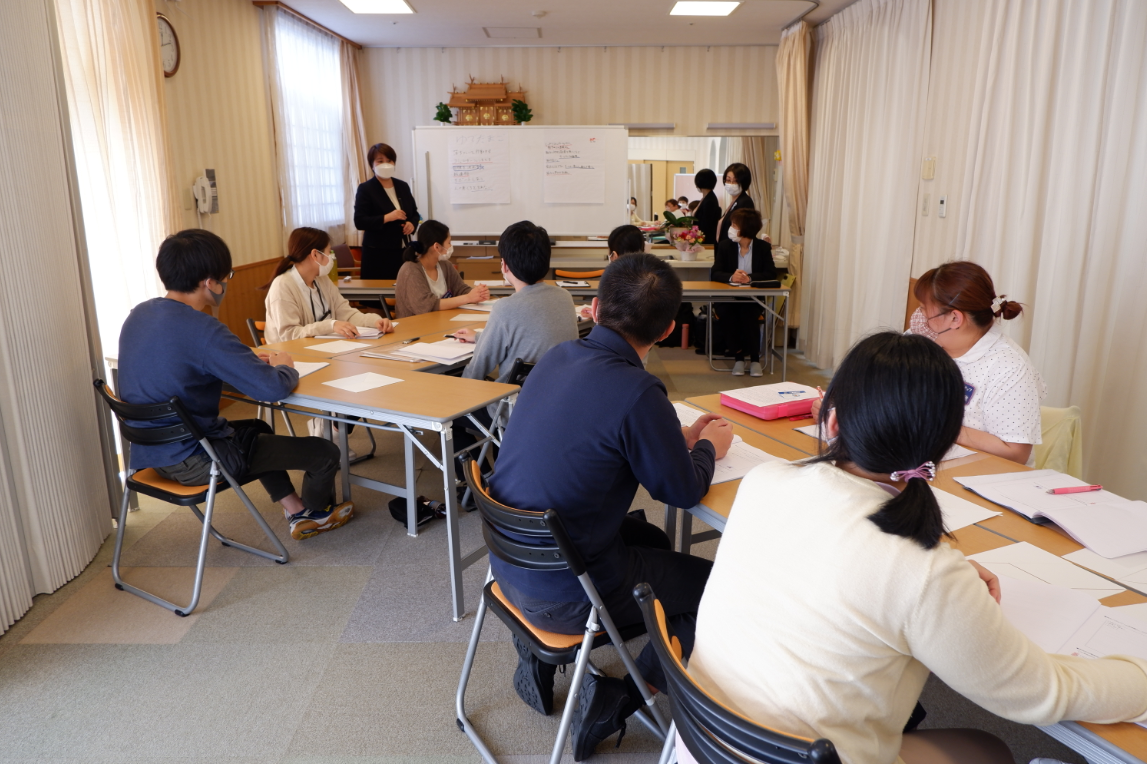 「意外とむずかしい…」さぁどうやったら解けるかな…？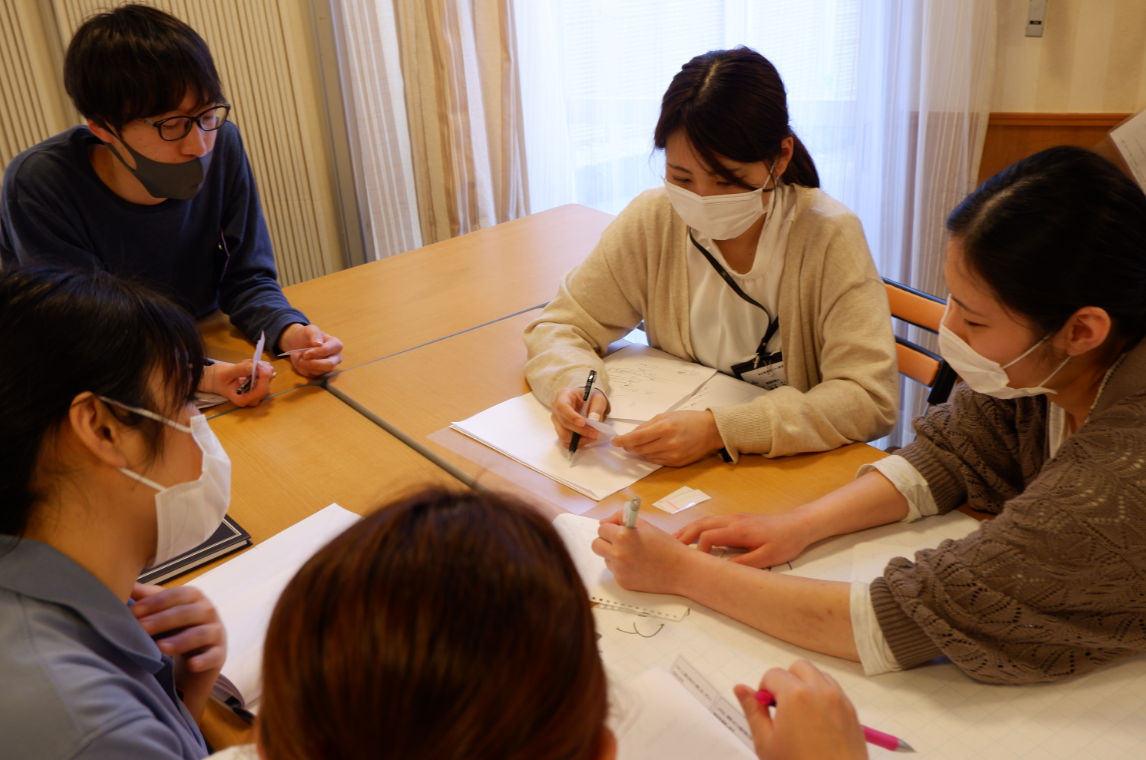 「こうだよね。」「そうそう」…だんだん意見がまとまってきました。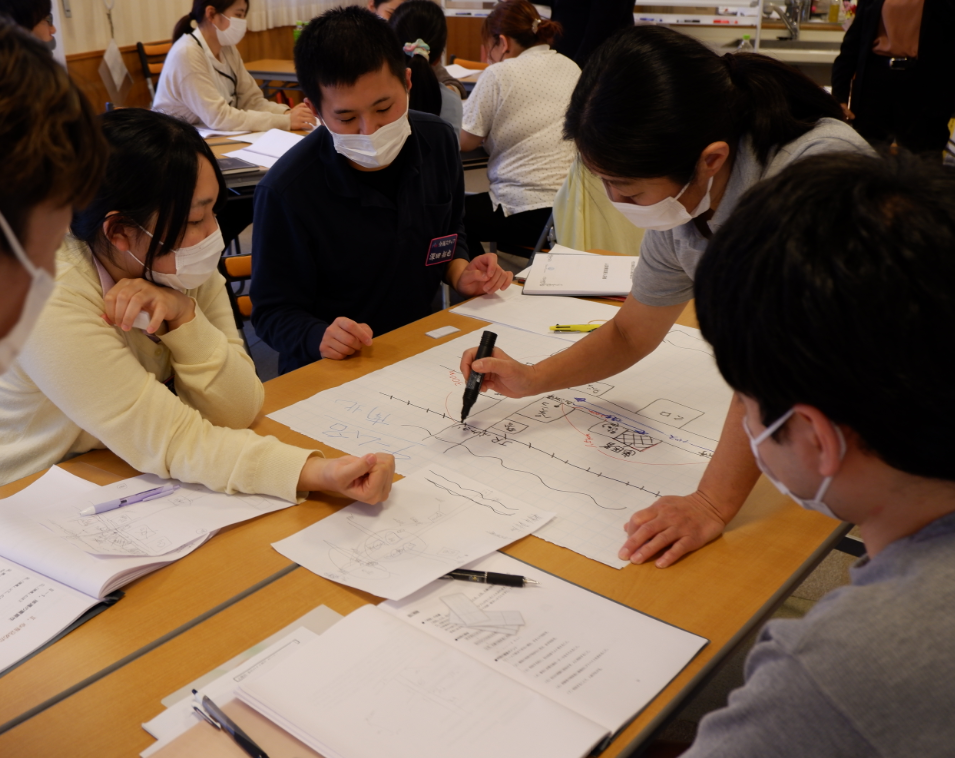 答え合わせ：「そっかぁ！」…みなさんの学びのポイントは何だったのでしょうか？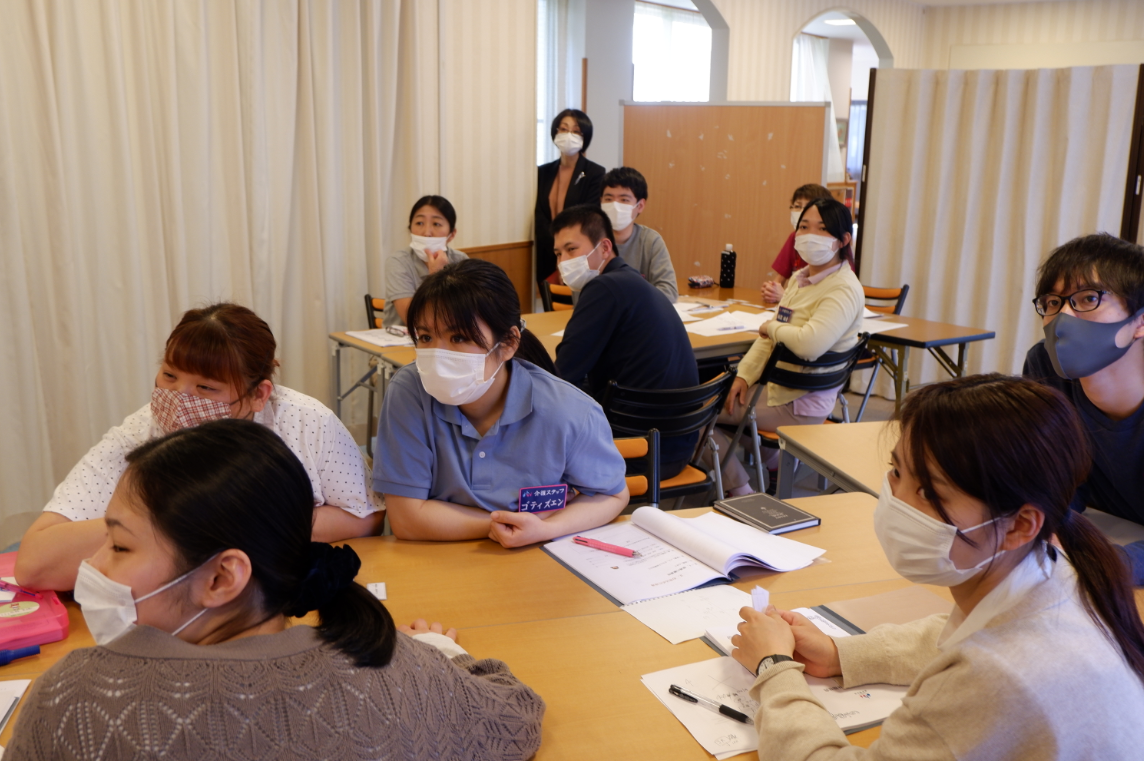 